附件1：报名回执会员单位名称：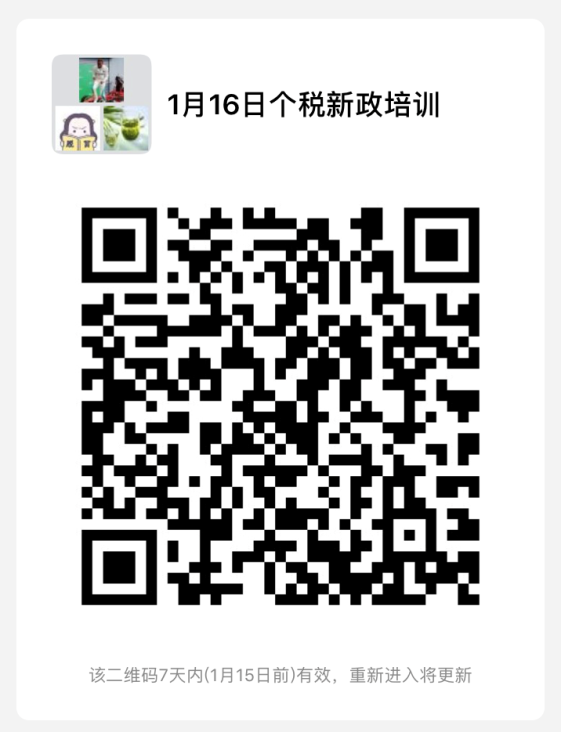 姓　名职　务联系方式邮　箱